Об утверждении перечня объектов, в отношении которых планируется заключение концессионных соглашений на 2021 год В соответствии с частью 3 статьи 4 Федерального закона от 21 июля 2005 года № 115-ФЗ "О концессионных соглашениях", администрация Хозанкинского сельского поселения  Красночетайского района Чувашской Республики  п о с т а н о в л я е т:1. Утвердить прилагаемый перечень объектов, в отношении которых планируется заключение концессионных соглашений, на 2021 год (далее- Перечень).2. Специалисту  администрации Хозанкинского сельского поселения Красночетайского района Чувашской Республики  Егорову А.И., обеспечить опубликование  на официальном сайте администрации Хозанкинского сельского поселения Красночетайского района Чувашской Республики.3. Контроль за исполнением настоящего постановления оставляю за собой.          Глава Хозанкинского  сельского поселения                                              Л.Г. КузнецоваУТВЕРЖДЕНпостановлением администрацииХозанкинского сельского поселенияКрасночетайского районаот 16.03.2021 № 20ПЕРЕЧЕНЬобъектов, в отношении которых планируется заключение концессионных соглашений, на 2021 годГлава Хозанкинского сельскогопоселения Красночетайского района                                                   Л.Г. КузнецоваЧĂВАШ РЕСПУБЛИКИ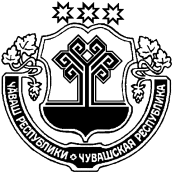 ХĔРЛĔ ЧУТАЙ  РАЙОНĚЧУВАШСКАЯ РЕСПУБЛИКА ХОЗАНКИНСКИЙ  РАЙОНХУСАНУШКĂНЬ ЯЛ ПОСЕЛЕНИЙĚНАДМИНИСТРАЦИЙĚЙЫШĂНУ16.03.2021  20 № Сĕнтĕкçырми ялĕАДМИНИСТРАЦИЯХОЗАНКИНСКОГО  СЕЛЬСКОГОПОСЕЛЕНИЯПОСТАНОВЛЕНИЕ16.03.2021 № 20деревня Санкино № п/пНаименованиеМестонахождение, кадастровый номерДата ввода в эксплуатациюХарактеристика (протяжённость сетей, м; мощность и т.д.)1.Автодорога "Сура-Санкино"Сура-Санкино2015900 м